			Evidencija tjelesne temperature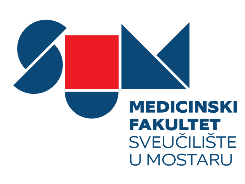 Ime i prezime studenta:__________________Godina studija/Kolegij:___________________Potpis odgovorne osobe ___________________DatumTjelesna temperaturaPotpis